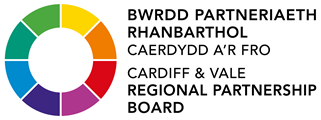 BWRDD PARTNERIAETH RHANBARTHOL CAERDYDD A BRO MORGANNWG Drwy Teams25 Hydref 202214:00-16:00COFNODION Y CYFARFODPRESENOLDEBYMDDIHEURIADAUY Cynghorydd Edward WilliamsYr Aelod Cabinet dros Ofal Cymdeithasol ac Iechyd, Cyngor Bro MorgannwgAbigail HarrisCyfarwyddwr Cynllunio a Strategaeth, Bwrdd Iechyd Prifysgol Caerdydd a'r FroCath Doman Cyfarwyddwr Integreiddio Iechyd a Gofal Cymdeithasol, BPRh Caerdydd a’r FroCharles Janczewski (Cadeirydd Dros Dro)Dirprwy Gadeirydd, Bwrdd Iechyd Prifysgol Caerdydd a'r FroHelen White Prif Weithredwr Cymdeithas Tai TafY Cyng. Lynda Thorne Yr Aelod Cabinet dros Dai a Chymunedau, Cyngor CaerdyddLynne AstonCyfarwyddwr Cynorthwyol Cyllid, Pennaeth Cyllid Bwrdd Clinigol GSCCh, BIP Caerdydd a'r FroSam Austin Dirprwy Brif Weithredwr a Chyfarwyddwr Gwasanaethau Gweithredol, Llamau  Sarah McGill Cyfarwyddwr Corfforaethol, Pobl a Chymunedau, Cyngor CaerdyddMeredith GardinerPennaeth Partneriaethau a Sicrwydd, BPRh Caerdydd a'r FroSheila Hendrickson-BrownPrif Weithredwr, Cyngor Trydydd Sector Caerdydd Y Cynghorydd Ashley Lister Yr Aelod Cabinet dros Wasanaethau Cymdeithasol, Gwasanaethau Plant, Cyngor CaerdyddY Cynghorydd Norma MackieYr Aelod Cabinet dros Wasanaethau Cymdeithasol, Gwasanaethau Oedolion, Cyngor CaerdyddSarah McCarty Gofal Cymdeithasol CymruMelanie Godfrey Cyfarwyddwr Addysg, Cyngor CaerdyddRachel ConnorPrif Weithredwr, Gwasanaethau Gwirfoddol MorgannwgSuzanne RankinPrif Weithredwr, BIP Caerdydd a’r Fro  Andrew TempletonPrif Weithredwr Grŵp YMCA Caerdydd Malcolm Perrett Cynghorydd Polisi, Fforwm Gofal Cymru  Sarah ScireDirprwy Gyfarwyddwr Datblygu Busnes, PlatfformPaula HamCyfarwyddwr Dysgu a Sgiliau, Bro MorgannwgYsgrifenyddiaeth Ysgrifenyddiaeth Olivia Headley-Grant Rebecca Al-NasheeTîm Partneriaeth BPRh CaF, BPRh Caerdydd a'r FroGwesteionGwesteionLisa DunsfordCyfarwyddwr Gweithrediadau, Gofal Sylfaenol Cymunedol a Chanolraddol, BIP Caerdydd a’r FroEve WilliamsArweinydd Rhaglen Dechrau'n Dda, Tîm BPRh CAFRose WhittleRheolwr Cyfarwyddiaeth, Iechyd Cymunedol a Phlant, Bwrdd Iechyd Prifysgol Caerdydd a'r Fro Daniel JonesRheolwr Llywodraethu Gwybodaeth, Caerdydd a'r FroRachel Harries Archwilio CymruMike O'Brien Cynrychiolydd BPRh ar gyfer Gofalwyr Di-dâlJane ReidYmgynghorydd Cyswllt, Attain, Lle Emosiynol Plant a Phobl Ifanc Caerdydd a'r FroZuhair MateenHyfforddai Rheolaeth Ariannol, Cyllid, Bwrdd Iechyd Prifysgol Caerdydd a'r Fro Natasha James Rheolwr Gweithredol Diogelu a Chanlyniadau Gwasanaeth, Bro MorgannwgJennifer HortonRheolwr Gwella a Datblygu, Tîm BPRh CAF Bobbie-Jo HaarhoffCynrychiolydd BPRh ar gyfer Gofalwyr Di-dâlFiona KinghornCyfarwyddwr Gweithredol Iechyd Cyhoeddus, BIP Caerdydd a'r FroSuzanne WoodYmgynghorydd, Meddygaeth Iechyd y Cyhoedd, Iechyd Cyhoeddus CymruRhif Cofnod CofnodYn Arwain276 1. CROESO A CHYFLWYNIADAUDatgan buddiannauEsboniodd y Cynghorydd Williams y byddai Archwilio Cymru yn arsylwi'r Bwrdd fel rhan o'u prosiect Gofal Heb ei Drefnu. Croesawodd y Cynghorydd Williams bawb i'r cyfarfod, gan gynnwys y ddau aelod mwyaf newydd o'r BPRh: Mike O'Brien a Bobbie-Jo Haarhoff, a ddewiswyd yn ddiweddar i ddarparu cynrychiolaeth ar gyfer gofalwyr di-dâl yn y BPRh.  Y Cynghorydd Eddie Williams2772. PWYSAU'R SYSTEM A PHARODRWYDD AR GYFER Y GAEAFCyflwynodd Abi Harris yr eitem a ddosbarthwyd yn flaenorol fel Eitemau 2.1, 2.2, 2.3, 2.4 a 2.6. Eitem 2.5 i ddilyn. Pwyntiau allweddolMae’r eitemau sy'n cael eu cyflwyno i sicrhau bod y BPRh yn gwbl ymwybodol o'r pwysau eithriadol sy'n wynebu'r system iechyd a gofal yn ei chyfanrwydd.CyflwyniadCyflwynodd Abi’r eitem a thynnodd sylw at rai o'r meysydd allweddol sy'n effeithio ar bwysau'r system eleni, a oedd yn cynnwys tymor ffliw cynnar, ceisio dal i fyny ag ôl-groniad gofal wedi'i gynllunio, a mwy o alw am wasanaethau o gymharu â'r galw cyn-bandemig.Cododd Lance Carver ar bwyntiau Abi ac eglurodd fod y gweithlu Gwaith Cymdeithasol, Gwasanaethau Plant a Byrddau Iechyd yn ei chael hi'n anodd recriwtio ar hyn o bryd; a bod y Gronfa Integreiddio Rhanbarthol wedi'i datblygu drwy roi'r holl wybodaeth a gasglwyd gan y sefydliadau hynny at ei gilydd er mwyn cael mewnwelediad ehangach i'r materion. Nododd Sarah McGill fod Caerdydd a'r Fro ill dau wedi cael profiadau gwahanol iawn ac yn teimlo bod angen amlinellu beth yw'r gwahaniaethau hynny.  Dywedodd bod galw mawr am ofal cartref o hyd, ond bod Caerdydd wedi gwneud yn well gyda'r galw eleni na'r llynedd.  Aeth Sarah ymlaen i egluro bod gan Gaerdydd broblemau yn ymwneud ag asesiadau, a'u bod wedi cael anawsterau recriwtio ar gyfer oedolion sy'n ofalwyr.  Dywedodd Sarah fod angen "dull Asesydd Dibynadwy" a bod Academi Gofalwyr Caerdydd wedi cael effaith gadarnhaol, gan ddod â 90 o weithwyr newydd i mewn; sy'n dangos yr angen am ddull gweithredu hirdymor. Dywedodd hefyd bod angen datblygu'r farchnad gofal dementia ymhellach.  Trafodaeth Rhoddodd Rachel Connor ei barn o safbwynt y Trydydd Sector, gan ddweud bod rhai canolfannau cymunedol a gweithgareddau yn wynebu biliau sy'n codi o 9mil i 40mil yn flynyddol, sy'n golygu y bydd yn rhaid i'r canolfannau hynny benderfynu a fyddant yn parhau ar agor. Dywedodd hefyd bod sgil-effeithiau pellach i ddod. Gofynnodd Mike O'Brien a allem weld sefyllfa debyg i'r llynedd, pan gafodd rhai cleifion eu rhyddhau gan y Byrddau Iechyd cyn rhoi pecynnau gofal ar waith, gan adael aelodau o'r teulu i ofalu amdanynt. Atebodd Abi Harris Mike drwy ddweud bod angen pendant o ran "rhyddhau i asesu", bod angen pendant i sicrhau bod perthnasau'n gallu cefnogi'r claf ac yn cael eu cefnogi eu hunain hefyd.  Mae angen i asesiadau ddigwydd o fewn pedair awr ar hugain i bedwar deg wyth awr fel nad yw'r aros i'r pecyn gofal ddechrau yn rhy hir. Gofynnodd y Cynghorydd Lynda Thorne am y straen ar feddygfeydd.  Esboniodd Abi Harris fod Gofal Sylfaenol o dan lawer o bwysau, a bod angen egluro'r gwahaniaeth rhwng GIG 111 a CAV 24/7 i'r cyhoedd yn gyffredinol. Dywedodd bod angen hwb ar y gwasanaethau hyn er mwyn darbwyllo pobl i'w defnyddio dros fynd i’r Adran Damweiniau ac Achosion Brys lle bo hynny'n briodol. Esboniodd Abi fod canolfan Gofal Sylfaenol Brys yn y Fro wedi cael adborth cadarnhaol, mae'r ganolfan ar gyfer cleifion na allant gael apwyntiad gyda'u meddyg teulu, ond gall eu mater fod yn un brys.  Ar hyn o bryd mae cynlluniau i edrych i mewn i sefydlu rhywbeth tebyg yng Nghaerdydd.  Aeth Abi ymlaen i egluro bod rhywbeth arall a allai fod yn bosibilrwydd, yn edrych ar sut y gallem gael tîm ymateb cartref ar gyfer dioddefwyr cwympiadau.  Gan sôn am astudiaethau achos y Gronfa Integreiddio Rhanbarthol, gofynnodd Abi a allem gysylltu â phobl sydd mewn perygl o gwympo cyn i ddamwain ddigwydd.Darparodd Estelle Hitchon ei safbwynt o safbwynt Gwasanaeth Ambiwlans Cymru, gan egluro, yn seiliedig ar y model presennol sy'n cael ei ddefnyddio, na fydd cleifion, sydd wedi cael ysgytiad wedi cwymp, yn cael eu blaenoriaethu. Mae hyn yn golygu bod y cleifion hynny'n aml yn dioddef anafiadau pellach a briwiau pwysau, gan arwain at aros yn yr ysbyty.  Mae hi'n gofyn am gael ei chynnwys mewn unrhyw drafodaethau eraill ynglŷn â hyn.  Gorffennodd drwy egluro bod GIG 111 bellach ar gael ledled Cymru, a bod angen gwneud pobl yn ymwybodol drwy gyfryngau o’r fath ar y teledu a’r radio.  Dywed y Cynghorydd Williams nad yw materion fel y Ffliw a Covid-19 o fewn ein rheolaeth, ac nad oes gennym ddigon o allu i drin popeth. Ymunodd Suzanne Rankin â'r sgwrs i ofyn pa waith y mae angen i ni ei wneud er mwyn ysgogi ymateb y byddwn yn hyderus y bydd yn cwrdd â'r her, os nad ydym yn sicr bod gennym gynllun cadarn.PENDERFYNIADGwnaeth y BPRh y canlynol: CYMERADWYO’R dull a gynigir.NODI’R wybodaeth a'r heriau a rannwyd.CAM GWEITHREDU:Tîm BPRh i goladu'r risgiau a'r cyfleoedd ar ran y Bartneriaeth (gan gynnwys cyfathrebu a rennir, cyfleoedd i weithio mewn partneriaeth i ddeall ac ymateb i helpu pobl i ailadeiladu a chynnal eu hannibyniaeth). Abi HarrisLance Carver  Sarah McGill 278 3.1 GWEITHLU 3.2 CAMAU LLINIARU RISGIAU’R FARCHNAD Cyflwynodd Lance Carver y ddwy eitem a ddosbarthwyd yn flaenorol fel Eitemau 3.1.1, 3.1.2, 3.2.1 a 3.2.2Pwyntiau allweddolRisgiau presennol ar draws y bartneriaeth a chynlluniau sy'n dod i'r amlwg.Siarter y gweithlu.Y sefyllfa bresennol i nodi materion ar unwaith ar draws partneriaid.Negeseuon mawr / camau gweithredu gofynnol sy'n dod i'r amlwg ynghylch Adroddiadau Sefydlogrwydd y FarchnadCyflwyniadEsboniodd Lance Carver fod y Siarter yn deillio o drafodaethau sy'n arwain at farn unedig ar bwysigrwydd cydweithio.  Mae grŵp Gorchwyl a Gorffen wedi'i sefydlu o drafodaethau gyda Gofal Cymdeithasol Cymru. Y GWEITHLUTrafodaeth Dywedodd Sarah McGill ei bod yn cefnogi'r gwaith, ac y bydd y Siarter o gymorth wrth sefydlu themâu allweddol.  Roedd hi hefyd yn teimlo mai'r camau allweddol i hyn fydd y camau y byddwn ni'n eu rhoi ar waith i fynd i'r afael â materion penodol.  Pwysleisiodd Sarah y byddwn yn parhau i geisio recriwtio Gweithwyr Cymdeithasol, ond bod y ffocws yn fawr iawn ar sicrhau bod llwybr i bobl sy'n meddwl am yrfa mewn Gwaith Cymdeithasol, megis ar lefel cynorthwyydd ThG. Cytunodd bod angen bod mor benodol â phosibl ynghylch y risgiau allweddol dros gyfnod y gaeaf a byddai hyn yn helpu yn hynny o beth oherwydd ei fod yn caniatáu fframwaith i ni y gallwn ni osod y camau hynny oddi mewn iddo.Mynegodd Malcolm Perrett fod y pwynt a wnaeth LC am symudiad y Gweithlu rhwng Awdurdodau Lleol, y Trydydd Sector a'r Bwrdd Iechyd yn amhariad sylweddol i bawb.  Dywedodd mai'r unig ffordd yr ydym yn mynd i allu mynd i'r afael â hyn yw drwy sicrhau bod gennym delerau ac amodau gweddol wastad ar gyfer swyddi o fewn y sefydliadau. Cytunodd Lance Carver gyda Malcolm, gan nodi bod cynrychiolwyr y Sector Annibynnol ar Fwrdd y Gweithlu yn cytuno â'r syniad hwnnw.  Eglurodd fod yr is-grŵp Gorchwyl a Gorffen wedi dechrau tynnu peth o'r wybodaeth at ei gilydd.  Mae'n egluro mai'r manylion fydd rhan heriol y dasg hon, gan y bydd gan rai swyddi ystod bandiau mawr, lle gall pobl ddechrau ar un pwynt graddfa a datblygu, tra bydd gan eraill un pwynt sefydlog. Mae gan rai lefel uchel o gyfrifoldeb, mae gan eraill lai o gyfrifoldeb ac nid yw o reidrwydd yn cyfateb i'r graddau cyflog cyfredol.  Felly, bydd trosglwyddo o'r trefniant presennol unwaith y byddwn yn ei ddeall yn llawn, i drefniant newydd yn mynd i fod yn gymhleth a bydd angen ei gynllunio'n ofalus. Dywedodd Sam Austin wrth Lance ei bod yn credu bod y Siarter yn ddarn gwych o waith, a gofynnodd am dynnu sylw’r BPRh at Eitem 3.1.2, gan egluro bod yr adroddiad yn cysylltu'n fawr â'r drafodaeth bresennol o ran Gweithwyr Cymorth Tai. Cytunodd gydag argymhellion y siarterau, a chytunodd y dylid codi pwynt Malcom ynglŷn â chydraddoldeb cyflog.  Wrth roi enghraifft o safbwynt Llamau, eglurodd fod Llamau wedi colli nifer fawr o staff i awdurdodau lleol, yng Nghaerdydd a'r Fro am swyddi tebyg iawn, sy'n talu llawer mwy.  Teimlai Sam y gallwn wneud llawer yn y Siarter a gyda Thelerau ac Amodau, ond oherwydd yr argyfwng costau byw presennol, mae pobl yn mynd i fynd gyda'r rolau cyflog uwch, waeth beth yw'r hyfforddiant a'r lles a ddarperir. Dywedodd fod Llamau hefyd wedi colli staff i rolau Cynorthwyydd Gweithwyr Cymorth, felly mae pobl yn mynd i Waith Cymdeithasol, sy'n wych, ond hefyd yn niweidiol iawn i feysydd eraill. Aeth Sam ymlaen i ddweud er ei bod hi'n falch o weld bod sôn am y Cyflog Byw Gwirioneddol; o ran Comisiynu o amgylch y trydydd sector a'r sector annibynnol, y rhan fwyaf o'r amser nid yw'r incwm gwirioneddol sydd ar gael yn ddigon i dalu'r cyflog byw gwirioneddol ochr yn ochr â phopeth arall.Roedd Charles Janczewski yn cefnogi'r egwyddorion.  Teimlai ei bod yn bwysig ein bod yn datblygu rhyw fath o weithlu rhanbarthol sy'n caniatáu i bobl nid yn unig ennill cyflog byw teg, ond symud ymlaen â'u gyrfaoedd mewn gwahanol amgylcheddau, dysgu sgiliau gwahanol a chael profiadau gwahanol.  Dywedodd hefyd fod pwysigrwydd rhoi'r Siarter trwy sefydliadau unigol, nid dim ond cytuno mewn egwyddor ar lefel BPRh, ond sicrhau bod gan bob sefydliad cefnogaeth lawn eu byrddau perthnasol. Nid oedd yn teimlo y byddai'n anodd cyflawni hyn, ond y byddai'n atgyfnerthu'r egwyddorion y tu ôl i'r Gweithlu Rhanbarthol a sut rydym yn defnyddio hynny wrth symud ymlaen. Ar adran flaenorol y drafodaeth, roedd yn credu bod rhai arwyddion cadarnhaol am fanteision yn digwydd, ond mai ei bryder oedd pa mor gyflym y gallant ddigwydd ac roedd yn teimlo y byddai cael llwyfan Gweithlu Rhanbarthol yn y dyfodol yn caniatáu i ni gael mwy o gyflymder ynghylch yr hyn a wnawn ac ymateb yn fwy parod i sefyllfaoedd brys.Ymatebodd Lance Carver i egluro pam na chyflwynwyd y Siarter yn y broses honno’n wreiddiol. Esboniodd mai'r rheswm am hyn y daeth o bobl sy'n gweithio ar y rheng flaen neu reolwyr uniongyrchol y gwasanaethau hynny. Roedd yn bryderus pe bai wedi cael ei gymryd drwy'r prosesau hynny y byddai wedi “dymchwel yr ymylon” ac na fyddai mor real iddyn nhw. Dywedodd ei fod ar hyn o bryd yn fwy na pharod iddo gael cymeradwyaeth bellach. Ymatebodd Charles Janczewski i ddweud ei fod yn cefnogi'r fenter yn llawn, ond bod angen i ni ei atgyfnerthu nawr trwy sefydliadau unigol a chael grym llawn o fomentwm y tu ôl iddi. Dywedodd y Cynghorydd Williams y byddai'n ychwanegu cyhoeddusrwydd pellach i'r anghenion ar gyfer gweithio mewn partneriaeth â rhanddeiliaid, y mae'r rhan fwyaf o sefydliadau'n edrych i'w gwneud. PenderfyniadGwnaeth y BPRh y canlynol: NODI Siarter y Gweithlu.CYMERADWYO’R argymhellion.Cam GweithreduBod mor benodol â phosibl ynghylch y risgiau allweddol dros gyfnod y gaeaf. Bod â thelerau ac amodau gweddol lefel ar gyfer swyddi o fewn y sefydliadau. Is-grŵp Gorchwyl a Gorffen i barhau i dynnu gwybodaeth at ei gilydd ar rolau swydd, telerau ac amodau, graddfeydd cyflog, bandiau, dilyniant o fewn rolau ac ati. Parhau i drosglwyddo i drefniant newydd ar gyfer disgrifiadau swydd mwy lefel, telerau ac amodau, graddfeydd cyflog, bandiau ac ati. Edrych i mewn i ddatblygu Gweithlu Rhanbarthol sy'n caniatáu i bobl ennill cyflog byw teg, datblygu eu gyrfaoedd mewn gwahanol amgylcheddau a dysgu sgiliau gwahanol. Rhoi Siarter y Gweithlu drwy sefydliadau unigol, gan sicrhau bod gan bob sefydliad cefnogaeth lawn eu byrddau perthnasol.3.2 CAMAU LLINIARU RISGIAU’R FARCHNAD CyflwyniadNododd Lance Carver fod Adroddiad Sefydlogrwydd y Farchnad wedi dod i'r cyfarfod BPRh blaenorol ac eglurodd fod y drafodaeth bellach yn mynd yn fwy tuag at yr hyn yr ydym yn mynd i'w wneud ag ef a sut y byddwn yn dechrau ei symud ymlaen.  Esboniodd Lance fod elfennau allweddol o ddarparu gwasanaethau nad oes gennym ddigon ar eu cyfer ar hyn o bryd, ac er mwyn rhoi gwybod i bobl y bydd y Bwrdd Comisiynu rhanbarthol yn datblygu cynllun o ran yr holl elfennau hynny.  Er enghraifft, lle mae angen mwy o welyau nyrsio Henoed Bregus eu Meddwl ar hyn o bryd, bydd cynllun yn cael ei nodi ynghylch sut a ble y datblygir y rhain wrth symud ymlaen. Dywedodd fod y ffocws presennol ar ofal cartref ym Mro Morgannwg ond i bartneriaid rhanbarthol, bydd pethau fel datblygu mwy o leoliadau plant yr un mor bwysig iddyn nhw, ac y bydd y ddau beth yn digwydd gyda'i gilydd.Eglurodd fod gwaith y Bwrdd Comisiynu Rhanbarthol hefyd yn edrych ar gynnydd ffioedd a defnydd ffioedd.  Nododd fod darparwyr gofal yn ei chael hi'n anodd recriwtio a chadw staff ac mae hynny'n rhywbeth y mae angen i ni eu cefnogi i'w wneud, gan gydnabod hefyd ein bod yn symud i un o'r amgylchiadau ariannol mwyaf heriol erioed. PenderfyniadGwnaeth y BPRh y canlynol: NODI’R materion uniongyrchol ar draws partneriaid.NODI’R camau gweithredu sy'n dod i'r amlwg.CYMERADWYO’R argymhellion.Cam GweithreduDechrau’r broses o fynd â'r Adroddiad Sefydlogrwydd y Farchnad ymlaen.Dechrau datblygu cynllun o ran annigonolrwydd mewn gwasanaethau. Cefnogi darparwyr Gofal wrth recriwtio a chadw staff. Lance Carver 279 4.  CRONFA INTEGREIDDIO RHANBARTHOL – Y SEFYLLFA AR ÔL 6 MISCyflwynodd Meredith Gardiner yr eitem, sy'n ddiweddariad geiriol.Pwyntiau allweddolCrynodeb o gyflawni rhaglen CIR a’r risgiau.Dadansoddiad dwys – rhaglen emPOWER a gweithredu NYTH.CyflwyniadEsboniodd Meredith ei bod am ddarparu trosolwg uchel o'r gwerth £19 miliwn o gronfa integreiddio ranbarthol y mae'r BPRh yn gofalu amdani eleni. A bod y sleid sy'n cael ei dangos yn drosolwg o sut mae'r gronfa honno'n cael ei dadansoddi. Hefyd, rhoddodd drosolwg newydd o'r sefyllfa yn erbyn pob elfen o'r ffrwd gyllido gan ei bod yn cael ei datblygu ar hyn o bryd.  Dywedodd ein bod yn y broses o dynnu ein hadroddiad hanner blynyddol at ei gilydd, ac y bydd y GUA yn derbyn adroddiad manwl llawn dros yr wythnosau nesaf. Cyflwynodd Rose Whittle ail ran yr eitem, sydd wedi'i chylchredeg o'r blaen fel Eitemau 4.1 a 4.2. CyflwyniadEsboniodd Rose Whittle fod y rhaglen emPOWER yn ymdrechu i gefnogi plant a phobl ifanc gyda'u hiechyd emosiynol a meddyliol ac yn gweithio i wella hynny, ond hefyd yn gweithio gyda nhw. Dechreuodd drwy ddweud eu bod yn ceisio dylunio gwasanaeth sy'n diwallu anghenion plant, pobl ifanc a theuluoedd a gofalwyr. Symudodd Rose drwy'r sleidiau a ddarparwyd yn y pecyn, gan esbonio'r elfennau allweddol. Yna dangoswyd fideo wedi'i animeiddio, sy'n esbonio'r dull Dim Drws Anghywir. Cymerodd Jane Reid yr awenau i arwain y BPRh drwy ymarferoldeb yr hyn maen nhw'n ei wneud yn wahanol er mwyn sicrhau bod gennym y Dull Dim Drws Anghywir ar waith. Atgoffodd y BPRh mai'r hyn y maent yn anelu i'w wneud yw'r hyn y mae'r plant, y bobl ifanc a'r teuluoedd wedi gofyn iddynt ei wneud, sydd i'w gwneud yn llawer haws iddynt gael help pan fydd ei angen arnynt. Yna siaradodd Jane drwy'r sleidiau. Nododd Rose i'r BPRh eu bod wedi bod yn gweithio gyda meddygon teulu. Eglurodd bod angen eglurder pan fydd meddygon teulu yn cyfeirio at system ac rydym yn gwneud rhywbeth nad ydyn nhw'n ei ddisgwyl gyda'r atgyfeiriad.  Dywedodd bod angen iddyn nhw fod yn gyfforddus iawn gyda hynny, ac fel bod y darn yna o waith yn mynd rhagddo. Cymerodd Eve Williams yr awenau am y sleid nesaf, a fanylodd ar brosiect NYTH,  o fframwaith i weithredu, gan egluro bod NYTH yn fframwaith sy'n cael ei ddefnyddio fel sylfaen ar gyfer y rhaglen emPOWER.Trosglwyddodd Eve i Deborah Driffield, a ddywedodd wrth y BPRh fod tair is-adran a sefydlwyd fel ymateb uniongyrchol i'r nifer sylweddol o bobl ifanc a oedd yn cyflwyno yn yr ysbyty mewn trallod seicolegol. Y tair ffrwd waith yw byr-dymor, tymor canolig a hirdymor. Y cynllun hirdymor yw bod gennym dîm amlddisgyblaethol cofleidiol sy'n symud gyda'r plentyn.Trafodaeth Mynegodd Abi Harris bryder nad oes gennym welyau Iechyd Meddwl ar gyfer pobl ifanc 18 oed yn y Byrddau Iechyd, ond ar nifer fach o achlysuron sy'n dod yn ddigwyddiad sy'n dod yn fwyfwy cyffredin, mae pobl ifanc 16 i 18 oed wedi cael eu derbyn i unedau Iechyd Meddwl oedolion.  Dywedodd nad yw hwn yn amgylchedd sydd wedi ei gynllunio ar gyfer plant a phobl ifanc, a'u bod felly yn cael gofal fel oedolyn.  Mae'r uned wedi'i chynllunio ar gyfer oedolion ac felly mae'n ychwanegu at y gymysgedd o bobl ifanc nad ydynt yn derbyn gofal yn yr amgylchedd cywir.  Teimlai Abi nad yw'r dull hwn yn rhoi'r hyn sydd ei angen ar y plant a'r bobl ifanc o ran y dull cyfannol o ofal, er enghraifft, o ran eu hanghenion addysgol.  Soniodd hefyd y gall fod yn aflonyddgar iawn i'r uned oherwydd yn aml mae'n rhaid iddynt gau nifer fawr o welyau eraill er mwyn galluogi'r lle i'r person ifanc gael ei greu. Mynegodd Abi y byddai'n ddelfrydol yn hoffi i'n holl wasanaethau fynd hyd at 25 oed, yn hytrach na gorffen yn 18 oed.  Pwysleisiodd yr angen am gynllun pontio sydd wedi'i strwythuro'n dda ac wedi'i ystyried yn ofalus, ar gyfer pobl ifanc sy'n symud drwy'r gwasanaethau.Gwnaeth Ashley Lister y pwynt nad CAMHS yw'r gwasanaeth mwyaf priodol i berson ifanc bob amser, a dyna pam ei bod yn bwysig ein bod i gyd yn mynd yn ôl at ein sefydliadau ac yn tynnu sylw at hynny fel gweithwyr proffesiynol. Eglurodd fod hyn oherwydd y bydd meddygon teulu, athrawon, swyddogion heddlu a gweithwyr cymdeithasol yn dal i ddweud bod angen i berson ifanc fynd i CAMHS, pan nad dyna'r gwasanaeth mwyaf priodol. Dywedodd Ashley ei fod yn ymwneud â phwyslwisio’n gryf y neges ei fod yn ymwneud â mynd yn y lle iawn ar yr adeg iawn, fel bod pobl ifanc yn cael y gefnogaeth sydd ei hangen arnynt mewn gwirionedd. Aeth Ashley ymlaen i adeiladu ymhellach ar bwynt Abi ynglŷn â phontio, gan ddweud ei fod yn dawel ei feddwl bod y sgwrs yn digwydd, gan nad yw pobl ifanc yn dod yn oedolion dros nos yn 18 oed.  Pwysleisiodd bwysigrwydd sicrhau bod pobl ifanc hyd at 25 oed yn cael cynnig cymaint o gefnogaeth ag sydd ei angen arnynt. Ategodd Sam Austin sylwadau Ashley ac Abi, gan ddweud bod y bobl y maent yn eu cefnogi sy’n 18 oed, ac sy’n dod yn gleifion mewnol, yn cael profiad gwael iawn ac yn cael eu rhyddhau, gan nad yw’r gwasanaethau oedolion wedi’u sefydlu ar eu cyfer.Yna gofynnodd Sam gwestiwn ynglŷn â'r Dull Dim Drws Anghywir, gan gwestiynu a yw'r dull gweithredu wedi arwain at gynnydd mewn amseroedd aros. Ymatebodd Rose Whittle i Sam, gan ddweud bod rhestr aros, ond eu bod yn gwneud cynnydd sylweddol o ran gwella hynny a llwyddo i gael pobl ifanc i'r lle cywir.  Esboniodd Rose eu bod wedi bod yn gwneud llawer o drawsnewid o fewn y Bwrdd Iechyd, a'u bod yn aildrefnu eu hunain y tu ôl i'w pwynt mynediad unigol i gael tîm asesu a thîm ymyrraeth.  Dywedodd mai'r ffocws ar hyn o bryd yw cael y rhestrau aros i lawr er mwyn gwella llif y gwasanaeth.  Dywedodd Rose fod ganddyn nhw bellach weithwyr proffesiynol clinigol wrth y drws ffrynt, yn cael sgyrsiau gyda meddygon teulu a chael sgyrsiau gyda gweithwyr proffesiynol eraill.  Eglurodd fod llawer o'r galwadau sy'n dod i mewn trwy'r un pwynt mynediad, yn gofyn am gyngor ar gyfer gweithio gyda pherson ifanc, a bod y gyfradd atgyfeirio yn eithaf isel.  Roedd hi'n teimlo bod hyn oherwydd gallu darparu cyngor ac ymgynghoriad proffesiynol, yn ogystal â rhoi sicrwydd. Dywedodd Suzanne Rankin fod angen i ni weithio allan ffordd y gallwn fynegi’n glir pwy yw lle mae pobl ifanc yn cyflwyno nad ydynt yn cyd-fynd â'r dirwedd bresennol. Teimlai Suzanne fod rhywbeth i'w wneud ochr yn ochr â'r gwaith hwn a'i gefnogi o ran dylanwadu ar bolisi, deddfwriaeth o bosibl a rhai o'r diffiniadau, boed hynny'n gysylltiedig ag oedran neu a yw hynny'n disgrifio'r math o her y mae'r person ifanc yn ei wynebu. Ymatebodd Eve Williams, gan ddweud bod hyn yn sicr yn rhywbeth y byddan nhw'n edrych arno ac yn darparu ymateb iddo. Ymatebodd Rose Whittle i sylwadau Suzanne, gan nodi, gan nad oes un lle i bobl ifanc fynd, eu bod wedi bod yn gweithio'n galed i sicrhau eu bod yn alinio ond hefyd i geisio deall yr hyn y mae pobl ifanc yn ei gyflwyno. Esboniodd sgwrs flaenorol ynghylch a yw'r bobl ifanc yn dioddef gyda'u hiechyd meddwl, ac os na, y mae eu cwmpas yw delio â nhw.  Dywedodd eu bod wedi symud i sefyllfa lle maen nhw'n sôn am ofid emosiynol a thrawma, a sut maen nhw'n gweithio ar hynny gyda'i gilydd.  PenderfyniadPenderfynodd y Bwrdd Partneriaeth RhanbartholNODI’R cynnydd a wnaed.NODI’R gwaith parhaus i'w wneud.Cam Gweithredu: Parhau i weithio gyda meddygon teulu i sicrhau eu bod yn gyfforddus gydag atgyfeiriadau y maent yn eu gwneud o bosibl yn cael eu hailgyfeirio at wasanaethau eraill.   Parhau i weithio tuag at y cynllun hirdymor o gael tîm cofleidio amlddisgyblaethol sy'n symud gyda phlant.Datblygu cynllun pontio sydd wedi'i strwythuro'n dda ac wedi'i ystyried yn ofalus ar gyfer pobl ifanc sy'n symud drwy'r gwasanaethau.Edrych ar y posibilrwydd i wasanaethau pobl ifanc gael pwynt gorffen diweddarach.Ailadroddwch yn ein sefydliadau nad yw CAMHS bob amser yn ateb priodol i bobl ifanc.Edrych i mewn a darparu ymateb ynglŷn â modd y gallwn ni fynegi’n glir beth yw cyfrifoldebau pwy a ble, megis dylanwadu ar bolisi, deddfwriaeth a rhai o’r diffiniadau.Parhau i weithio trwy restrau aros.  Meredith GardinerRose Whittle280 5. SIARTER GOFALWYR DI-DÂL Cyflwynodd Natasha James yr eitem a ddosbarthwyd yn flaenorol fel Eitemau 5.1.5.2,5.3 a 5.4 Pwyntiau allweddolEr mwyn ei gymeradwyo, gofynnir i'r BPRh fabwysiadu'r Siarter yn ffurfiol heddiw.Datblygwyd y Siarter i amlygu'r rôl hanfodol y mae gofalwyr di-dâl yn ei chwarae wrth gefnogi gwaith gofal cymdeithasol a'r GIG. CyflwyniadEsboniodd Natasha James fod y tîm Gofalwyr Di-dâl eisiau creu darn o waith a oedd yn dangos ein hymrwymiad i ofalwyr ar draws y rhanbarth a byddai'n tynnu sylw at ein hymrwymiad i wasanaethau, gan alluogi gofalwyr i gael mwy o ddogfen ddiriaethol, effeithiol na strategaeth. Parhaodd Natasha i esbonio'r cefndir y tu ôl i'r Siarter, ac mae'n egluro bod yr Asesiad Anghenion Poblogaeth wedi nodi bod gennym oddeutu 51,000 o ofalwyr di-dâl ar draws Caerdydd a'r Fro.Trafodaeth Dywedodd y Cynghorydd Mackie fod y Siarter yn ardderchog a'i bod wedi cael ei rhoi gerbron y Cabinet yng Nghaerdydd ac roeddent yn hapus iawn i'w gefnogi.PenderfyniadPenderfynodd y Bwrdd Partneriaeth RhanbartholNODI’R Siarter Gofalwyr Di-dâl. CYMERADWYO’R Siarter Gofalwyr Di-dâl.Natasha James 281 6. CYNNIG GLOYWI LLYWODRAETHU BPRh Cyflwynodd Cath Doman yr eitem, sydd i ddilyn.Pwyntiau allweddolTrosolwg byr o'r gwaith hyd yma i foderneiddio a symleiddio'r llywodraethu sy'n cefnogi gweithio mewn partneriaeth. CyflwyniadEsboniodd Cath i’r BPRh bod adolygiad eang o drefniadau llywodraethu partneriaethau ar draws y rhanbarth cyfan yn digwydd ar hyn o bryd, yr ydym yn ceisio dod i derfyn yn eithaf cyflym. Aeth ymlaen i ddweud mai'r briff oedd symleiddio a moderneiddio'r trefniadau llywodraethu hynny ar gyfer ein partneriaethau, fel bod gennym lywodraethu sy'n addas i'r diben mewn byd ar ôl COVID.  Aeth Cath ymlaen i fanylu ymhellach ar yr eitem.Trafodaeth Cyfrannodd Sarah McGill, gan ddweud bod y ffaith ein bod ni'n gallu cydnabod y gwaith rydyn ni'n ei wneud mewn Partneriaeth ar draws y darn a'i gysylltu â Dechrau'n Dda, Byw'n Dda a Heneiddio'n Dda yn ffordd synhwyrol iawn o adeiladu ein cyfraniad. Teimlai Sarah hefyd, fodd bynnag, fod cael y trefniadau a sefydlwyd gennym yn hen anghenraid a braidd yn gyfyngol. Teimlai nad oeddent yn ystyried y dirwedd bartneriaeth gymhleth iawn yr ydym i gyd yn gweithredu ynddi ac y mae llawer ohonom yn ei phrofi bob dydd.  Aeth Sarah ymlaen i esbonio, o sefyllfa’r Bwrdd Diogelu Rhanbarthol, bod yn rhaid i ni sicrhau bod gennym y darlun ehangaf o'r hyn sy'n digwydd ar draws y rhanbarth, a'n bod yn ofalus ynghylch yr hyn a sefydlwn, o ystyried bod amser pawb mor gyfyng.Yn olaf, dywedodd Sarah ei bod yn croesawu'r cyfle i ystyried sut mae gwahanol elfennau ein Partneriaeth yn cyd-fynd â'i gilydd.  Dywedodd Lance Carver ei bod yn debyg bod amrywiaeth o elfennau sy'n cwmpasu pob rhan o'r Bartneriaeth. Ymatebodd Cath Doman i ddweud ei bod yn cytuno â Lance, a bod angen i'r meysydd gwaith hynny fod yn ymwybodol o'r gwahanol ofynion sy'n dod o wahanol rannau o'r Bartneriaeth. PenderfyniadGwnaeth y BPRh y canlynol: NODI’R cynnig.CYMERADWYO’R argymhellion.CYMERADWYO’R cynnig.Cam Gweithredu: Parhau i ddod ag adolygiad trefniadau llywodraethu partneriaethau ar draws y rhanbarth at ei derfyn.Creu sgwrs i helpu i egluro pob maes o'r Bartneriaeth a'u dibenion. Sicrhau bod pob darn o waith sy'n cwmpasu sawl rhan o'r Bartneriaeth yn diwallu anghenion pob maes dan sylw. Cath Doman 282 7. DATBLYGU’R CYNLLUN ARDAL AR Y CYDCyflwynodd Meredith Gardiner yr eitem, sy'n cael ei gyflwyno ar lafar.Pwyntiau allweddolDull arfaethedig o ddatblygu'r Cynllun Ardal ar y Cyd dros y misoedd nesaf. Chwilio am syniadau a barn.CyflwyniadDywedodd Meredith wrth y BPRh yn gyntaf fod dau weithdy Cynllun Ardal ar y gweill dros y misoedd nesaf. Yna atgoffodd hi’r BPRh fod Cath wedi rhoi trosolwg o'r gofynion i bob Bwrdd Partneriaeth Rhanbarthol ddatblygu ei Gynllun Ardal nesaf yn y cyfarfod blaenorol. Eglurodd mai'r Cynllun Ardal yw'r Rhestr i'w Gwneud sydd gennym fel rhanbarth am y pum mlynedd nesaf. Aeth Meredith ymlaen i esbonio'r eitem mewn tri cham.  Dywedodd hi eu bod ar hyn o bryd yn adeiladu persbectif lleol o'r cyflawniadau yn erbyn y Cynllun Ardal blaenorol ynghyd ac yn creu rhestr o'r blaenoriaethau yr ydym yn credu ein bod am fod yn eu datblygu. Dywedodd eu bod yn ymwybodol iawn mai'r hyn maen nhw'n ceisio'i wneud yw peidio â llunio rhestr o bethau sydd angen eu gwneud, ond edrych ar yr eitemau sy'n mynd i gael yr effaith fwyaf ar ddinasyddion ledled Caerdydd a Bro Morgannwg.  Esboniodd y byddant yn edrych yn ôl ar yr hyn sydd wedi'i wneud hyd yma a lle mae angen symud rhywbeth ymlaen. Dywedodd Meredith wrth y BPRh y bydd amrywiaeth o randdeiliaid eraill yng ngweithdy Cynllun Ardal mis Tachwedd, a fydd yn gallu darparu amrywiaeth o safbwyntiau gwahanol. Fe wnaeth hi hefyd fanylu ar weithdy Cynllun Ardal mis Rhagfyr, gan egluro mai dim ond ar gyfer aelodau’r BPRh a GUA y mae hyn ar hyn o bryd. Bydd hyn yn rhoi cyfle i aelodau  edrych ar yr holl waith rydym wedi'i gasglu ar draws yr asesiad gwaelodlin ac i osod hynny yn erbyn rhai o'r gyrwyr cenedlaethol a welwn yn dod i'r amlwg. Mae hyn yn cynnwys y Modelau Gofal Cenedlaethol y mae Llywodraeth Cymru yn ei gwneud yn ofynnol i bob BPRh eu hystyried, ac i ddechrau datblygu rhestr fer o flaenoriaethau allweddol sy'n canolbwyntio ar ddeilliannau a fydd yn gwneud y gwahaniaeth mwyaf i'n cymunedau. Yna byddwn yn anelu at gyfarfod eto ym mis Chwefror 2023 i edrych ar sut rydym yn cyflawni'r cynllun, gan ystyried ffactorau fel; Beth yw'r mecanwaith gorau i wireddu'r nodau hyn mewn cyn lleied o gyfarfodydd â phosibl, sut mae'r BPRh yn gweithio ochr yn ochr â'r Byrddau Gwasanaethau Cyhoeddus, y Grwpiau Cynllunio Traws-glwstwr sy'n dod i'r amlwg a rhai o'r prosesau cynllunio cyflenwi sefydliadol eraill sydd eisoes ar waith, sut ydym yn sicrhau a yw'r rhain yn flaenoriaethau a rennir, pwy sydd yn y sefyllfa orau i'w darparu a sut y byddwn yn gwneud i hynny weithio gyda'n gilydd.PenderfyniadGwnaeth y BPRh y canlynol: NODI cynnydd a datblygiad y Cynllun Ardal ar y Cyd.Cam Gweithredu: Parhau i weithio tuag at ddatblygu'r Cynllun Ardal nesaf. Meredith Gardiner283 8.1 COFNODION Y CYFARFOD DIWETHAF Ni nodwyd unrhyw ddiwygiadau a chytunwyd ar gofnodion y cyfarfod diwethaf gan y BPRh.8.2 ADOLYGIAD LOG GWEITHREDU Cwblhawyd yr holl gamau gweithredu. Nid oes unrhyw gamau’n weddill.Meredith Gardiner Cyfarfod yn dod i benCadeiryddDYDDIADAU’R CYFARFODYDD I DDOD